Czwartek 21.05.20201. Zaczynamy od codziennej porcji ruchu. Poćwicz ze Świeżakami:https://www.youtube.com/watch?v=Vq4LxW6QX7I2. Posłuchaj wiersza „Słodki kucharzCzy wiecie o czym czasem marzę?Że gdy dorosnę, zostanę kucharzem,by wam, gdy wszyscy już dorośniecie,dawać najlepsze potrawy na świecie....... Mógłbym serować Wam na śniadanie,Omlety z jajek niespodzianek,Na obiad barszcz na rodzynkach,Prawda, że już Wam cieknie ślinka?- Kim zostanie w przyszłości dziecko w wierszu?- Co będzie podawać na śniadanie?3. „Kucharz”-ułóż puzzle.https://puzzlefactory.pl/pl/puzzle/graj/ludzie/235276-zaw%C3%B3d-kucharz4 . Przyjrzyj się ilustracji i powiedz co przedstawia- jakie to miejsce i co się w nim znajduje. 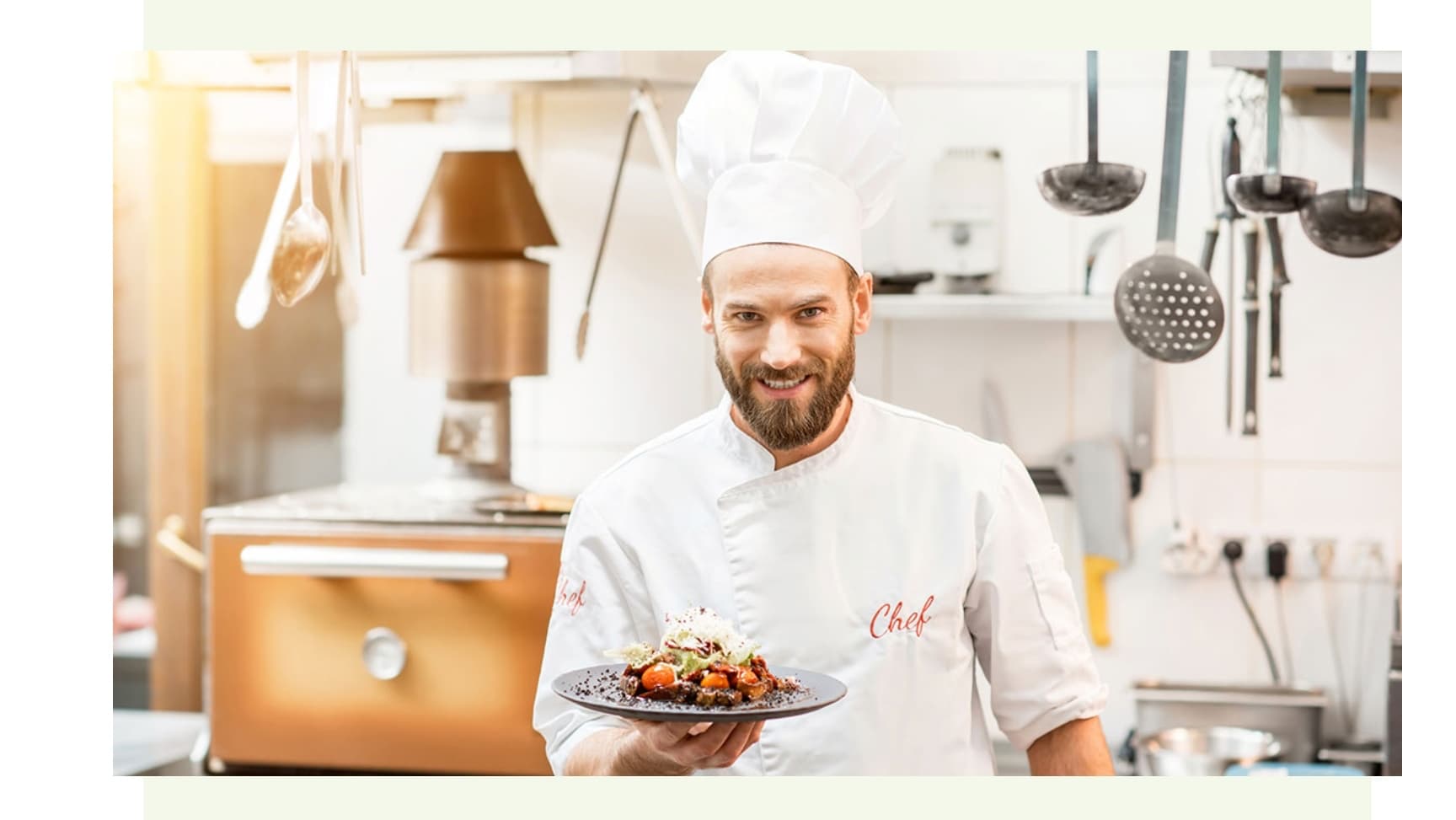 Obejrzyj ilustracje z różnymi naczyniami/ sprzętami kuchennymi  i spróbuj je nazwać.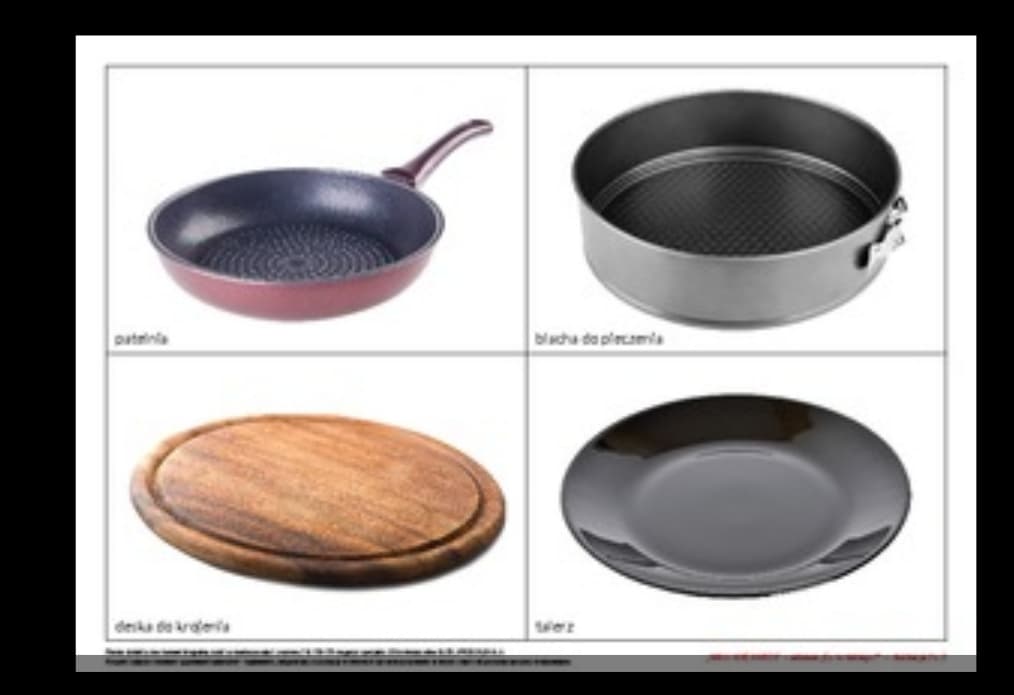 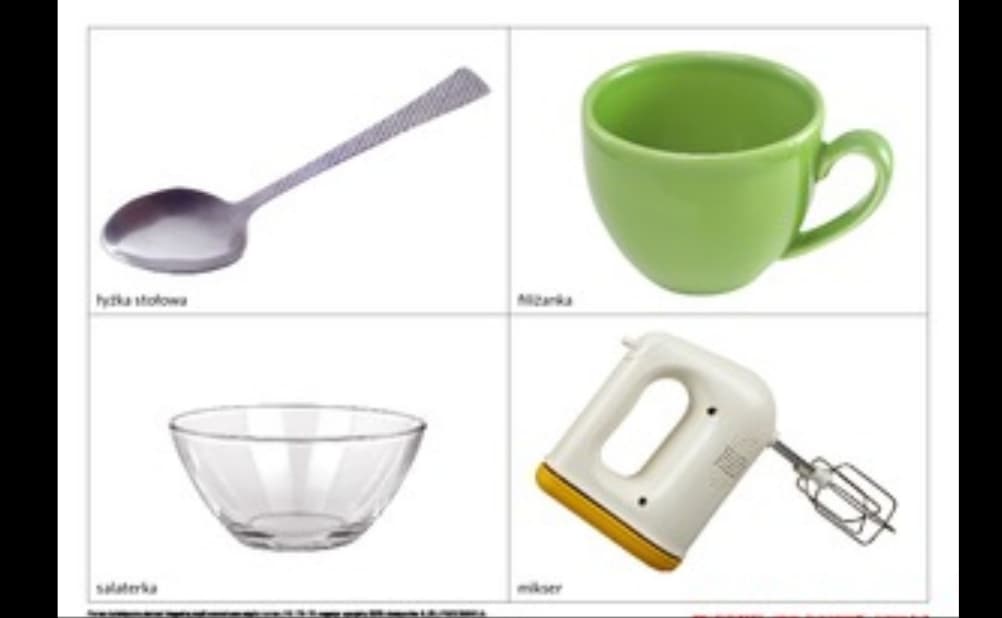 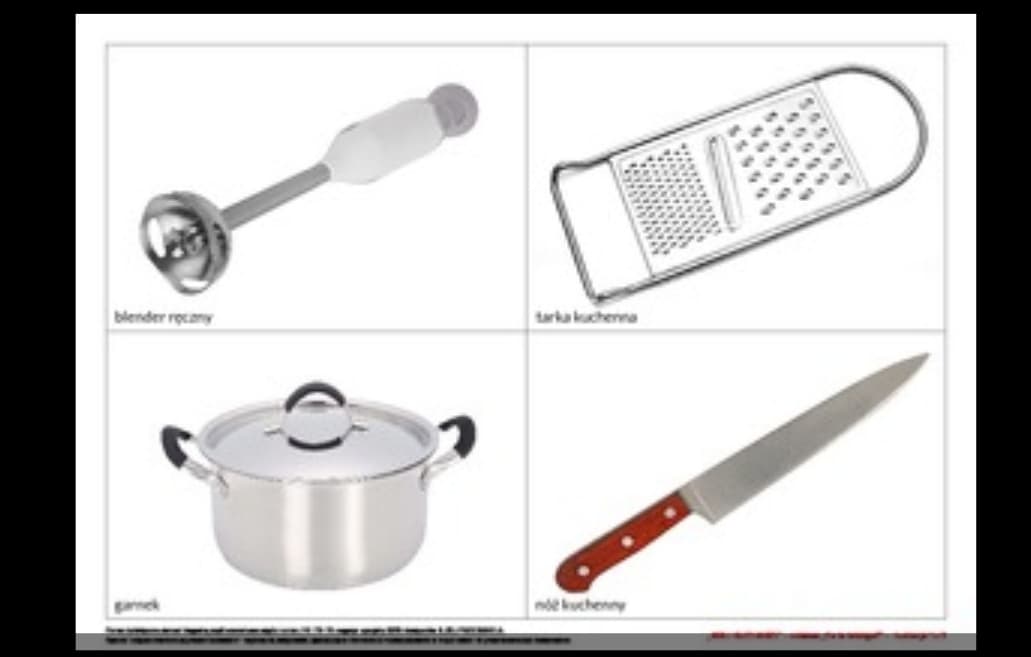 5.”Porządkujemy naczynia”- zabawa dydaktyczna.Przyjrzyj sie co w kuchni ma Twoja mama: jakie garnki, talerze, sztućce, pokrywki itp. Obejrzyj je, nazwij oraz określ do czego służą. A teraz ułóż naczynia/garnki  wg poleceń: od najmniejszego do największego, w dwóch rzędach, w kole itp. 6. „Kucharz”- dopasuj produkty do potrawy.7.Czapka kucharska- praca plastyczna.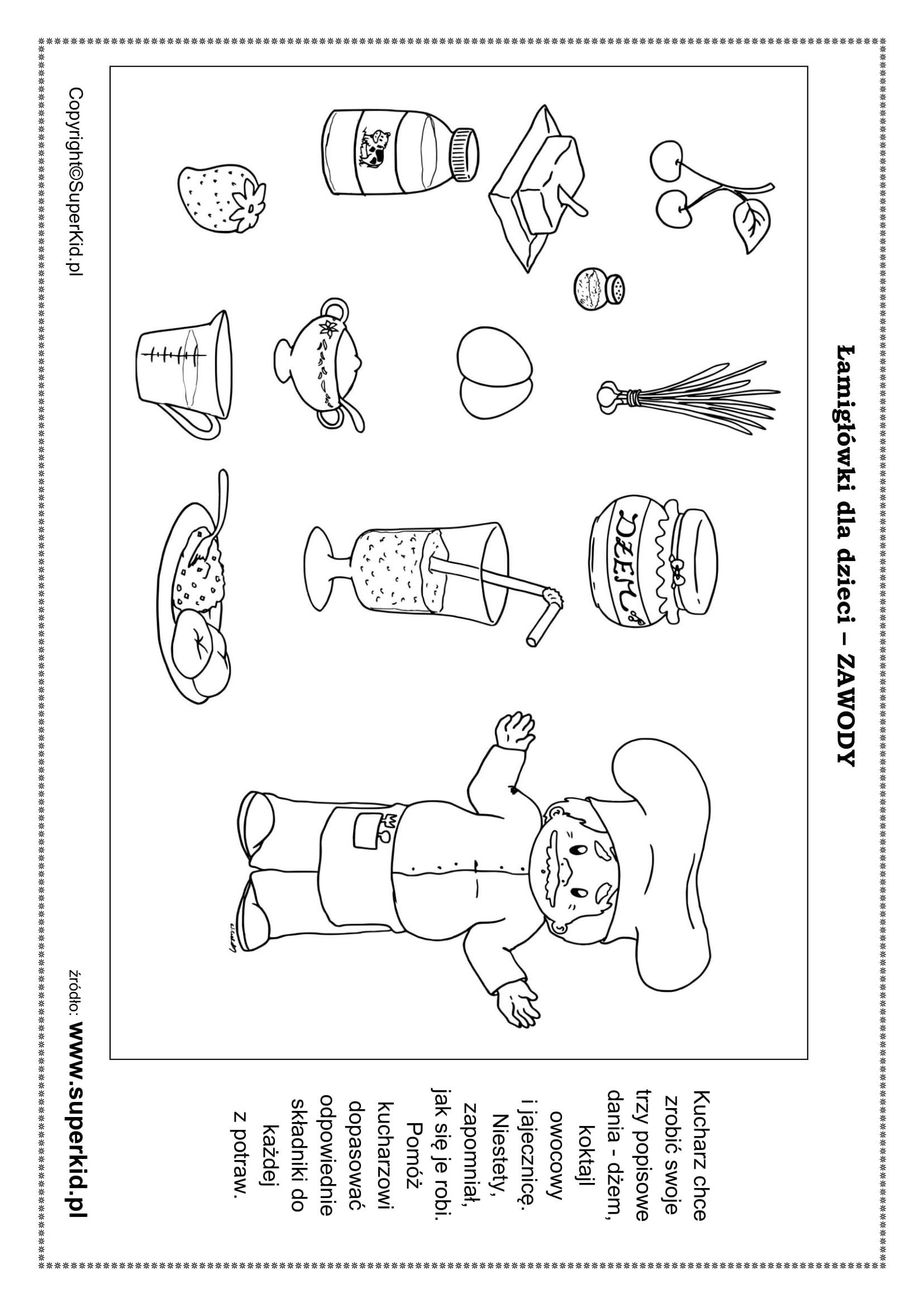 Rodzicu zrób razem ze swoją pociechą czapkę kucharską przyda się podczas wspólnego gotowania.https://www.youtube.com/watch?v=uOxcUJ_pkCs&fbclid=IwAR19xw6nfzz80TWKjDNbZ1_27S6NsdQrbLhxpHG8y9oYFkPqnbmlDUZi-rE  Dla dzieci chętnych: zachęcamy do wspólnego gotowania z rodzicami. Pod linkiem znajdują się łatwe potrawy do wspólnego gotowania: https://polki.pl/rodzina/dziecko,wspolne-gotowanie-z-dzieckiem-5-ciekawych-przepisow,10386711,artykul.html?fbclid=IwAR3aVBj-vKO8m1c0QRxITaEOOpGFzq9zIS-CTs6wcyvc0UIQRJ1xYRyo4j0